November 14, 2018Docket No. R-2018-3003104Utility Code:  230068Thomas T. Niesen Esq. Thomas, Niesen & Thomas, LLC212 Locust Street, Suite 302Harrisburg, PA  17101Re:	Pennsylvania Public Utility Commission v. Timberlee Valley Sanitation Co., Inc.Supplement No. 8 to Tariff Wastewater-Pa. P.U.C. No. 1Dear Mr. Niesen:	By Order entered November 8, 2018, the Commission authorized Timberlee Valley Sanitation Co., Inc. (“the Company”) to file a tariff supplement in substantially the same form as found in Appendix A to the Joint Settlement Petition for Rate Investigation, designed to produce additional annual operating revenues of not more than $22,500, filed in the above docketed rate investigation.  On November 13, 2018, the Company filed Supplement No. 8 to Tariff Wastewater-Pa. P.U.C. No. 1 to become effective January 1, 2019.  	Commission Staff has reviewed the tariff revisions and found that suspension or further investigation does not appear warranted at this time.  Therefore, in accordance with 52 Pa. Code, Supplement No. 8 to Tariff Wastewater-Pa. P.U.C. No. 1 is effective by operation of law according to the effective dates contained on each page of the supplement.  However, this is without prejudice to any formal complaints timely filed against said tariff revision.	If you have any questions in this matter, please contact Marie Intrieri, Bureau of Technical Utility Services, at (717) 214-9114 or maintrieri@pa.gov.  						Sincerely,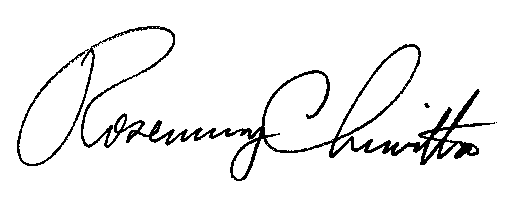 	Rosemary Chiavetta	Secretarycc:	Mr. Robert Brennan, President, Timberlee Valley Sanitation Co., Inc. 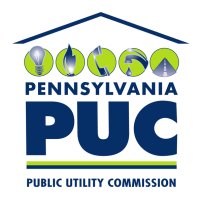 COMMONWEALTH OF PENNSYLVANIAPENNSYLVANIA PUBLIC UTILITY COMMISSION400 NORTH STREET, HARRISBURG, PA  17120IN REPLY PLEASE REFER TO OUR FILE